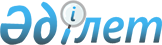 О расширении категории получателей услуг инватаксиПостановление акимата района Беимбета Майлина Костанайской области от 12 октября 2022 года № 318. Зарегистрировано в Министерстве юстиции Республики Казахстан 14 октября 2022 года № 30171
      В соответствии с Законами Республики Казахстан "О местном государственном управлении и самоуправлении в Республике Казахстан", "О социальной защите лиц с инвалидностью в Республике Казахстан", пунктом 31 Правил оказания услуг по перевозке инвалидов автомобильным транспортом, утвержденных приказом исполняющего обязанности Министра транспорта и коммуникаций Республики Казахстан от 1 ноября 2013 года № 859 "Об утверждении Правил оказания услуг по перевозке инвалидов автомобильным транспортом" (зарегистрировано в Реестре государственной регистрации нормативных правовых актов за № 8950), акимат района Беимбета Майлина ПОСТАНОВЛЯЕТ:
      1. Расширить категории получателей услуг инватакси на территории района Беимбета Майлина следующими категориями лиц:
      1) лицам с инвалидностью первой группы;
      2) детям с инвалидностью, имеющие затруднения в передвижении;
      3) детям с инвалидностью, имеющие расстройство аутистического спектра.
      2. Государственному учреждению "Отдел занятости и социальных программ акимата района Беимбета Майлина" в установленном законодательством Республики Казахстан порядке обеспечить:
      1) государственную регистрацию настоящего постановления в Министерстве юстиции Республики Казахстан;
      2) размещение настоящего постановления на интернет-ресурсе акимата района Беимбета Майлина после его официального опубликования.
      3. Контроль за исполнением настоящего постановления возложить на курирующего заместителя акима района Беимбета Майлина Костанайской области.
      4. Настоящее постановление вводится в действие по истечении десяти календарных дней после дня его первого официального опубликования.
					© 2012. РГП на ПХВ «Институт законодательства и правовой информации Республики Казахстан» Министерства юстиции Республики Казахстан
				
      Аким района Беимбета Майлина 

К. Муржакупов
